　実習施設等承諾書　年　　月　　日（申　請　者　名）　殿                      　　　　　　　　　　　設置者　○○法人　○○○会　　　　　　　　　　　　　　　　　　　　　　所在地　○○県○○市○○町１－２－３                              　　　        代表者　理事長　　○○　○○   印下記施設は、○○○学校○○○科が（介護福祉士養成施設指定を受ける養成施設又は学校の種別）として指定された際には、実習施設等として実習生を受け入れることを承諾いたします。記施設種別及び施設名特別養護老人ホーム　○○○荘定　員　　○○名実習生の受入開始時期○月○日より実習受入可能時期○月○日～○月○日実習指導者の人数○名実習受入人数○○名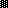 